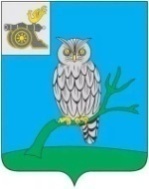 АДМИНИСТРАЦИЯ МУНИЦИПАЛЬНОГО ОБРАЗОВАНИЯ«СЫЧЕВСКИЙ РАЙОН»  СМОЛЕНСКОЙ ОБЛАСТИ П О С Т А Н О В Л Е Н И Еот  14 марта 2022 года  № 166О предоставлении разрешения                  на использование земель, государственная собственность на которые не разграничена, в целях присоединения к линейным объектамВ соответствии со статьями 3933-3936  Земельного кодекса Российской Федерации, постановлением Правительства Российской Федерации                            от 27.11.2014 года №1244 «Об утверждении Правил выдачи разрешения                       на использование земель или земельного участка, находящихся в государственной или муниципальной собственности», постановлением Администрации Смоленской области от 28.05.2015 года № 302 «Об утверждении Положения о порядке и условиях размещения объектов на землях или земельных участках, находящихся в государственной или муниципальной собственности, без предоставления земельных участков и установления сервитутов», на основании заявления АО «Газпром газораспределение Смоленск», ИНН/КПП 6731011930/673101001, ОГРН 1026701455329, расположенного по адресу: 214019, Смоленская область, г. Смоленск, Трамвайный проезд, д. 10, схем границ предполагаемых к использованию земель или части земельных участков на кадастровом плане территории,Администрация муниципального образования «Сычевский район» Смоленской области п о с т а н о в л я е т:1. Предоставить АО «Газпром газораспределение Смоленск» разрешение на использование земельных участков, государственная собственность                     на которые не разграничена, в соответствии с приложенными схемами границ предполагаемых к использованию земель или части земельных участков                    на кадастровом плане территорий из земель населенных пунктов                              для строительства наружного газопровода к жилым домам по адресу:- газопровод низкого давления к границе домовладения по адресу: Смоленская область, Сычевский район, г. Сычевка, ул. Бычкова, д.39, площадью земельного участка 979 кв.м., расположенного в зоне застройки индивидуальными жилыми домами «Ж1», с видом разрешенного использования земель «коммунальное обслуживание», кадастровый номер земельного участка 67:19:0010132:8;- газопровод низкого давления к границе домовладения по адресу: Смоленская область, Сычевский район, г. Сычевка, ул. Бычкова, д.43, площадью земельного участка 10 кв.м., расположенного в зоне застройки индивидуальными жилыми домами «Ж1», с видом разрешенного использования земель «коммунальное обслуживание», кадастровый номер земельного участка 67:19:0010132:0010;- газопровод низкого давления к границе домовладения по адресу: Смоленская область, Сычевский район, г. Сычевка, ул. Бычкова, д.47, площадью земельного участка 18 кв.м., расположенного в зоне застройки индивидуальными жилыми домами «Ж1», с видом разрешенного использования земель «коммунальное обслуживание», кадастровый номер земельного участка 67:19:0010132:4;- газопровод низкого давления к границе домовладения по адресу: Смоленская область, Сычевский район, г. Сычевка, ул. Бычкова, д.63, площадью земельного участка 372 кв.м., расположенного в зоне застройки индивидуальными жилыми домами «Ж1», с видом разрешенного использования земель «коммунальное обслуживание», кадастровый номер земельного участка 67:19:0010132:0023;- газопровод низкого давления к границе домовладения по адресу: Смоленская область, Сычевский район, г. Сычевка, ул. Бычкова, д. 71, площадью земельного участка 71 кв.м., расположенного в зоне застройки индивидуальными жилыми домами «Ж1», с видом разрешенного использования земель «коммунальное обслуживание», кадастровый номер земельного участка 67:19:0010132:16;- газопровод низкого давления к границе домовладения по адресу: Смоленская область, Сычевский район, г. Сычевка, ул. Бычкова, д. 67, площадью земельного участка 35 кв.м., расположенного в зоне застройки индивидуальными жилыми домами «Ж1», с видом разрешенного использования земель «коммунальное обслуживание», кадастровый номер земельного участка 67:19:0010132:18;- газопровод низкого давления к границе домовладения по адресу: Смоленская область, Сычевский район, г. Сычевка, ул. Бычкова, д. 75, площадью земельного участка 649 кв.м., расположенного в зоне застройки индивидуальными жилыми домами «Ж1», с видом разрешенного использования земель «коммунальное обслуживание», кадастровый номер земельного участка 67:19:0010132:19;- газопровод низкого давления к границе домовладения по адресу: Смоленская область, Сычевский район, г. Сычевка, ул. Бычкова, д. 69, площадью земельного участка 30 кв.м., расположенного в зоне застройки индивидуальными жилыми домами «Ж1», с видом разрешенного использования земель «коммунальное обслуживание», кадастровый номер земельного участка 67:19:0010132:22;- газопровод низкого давления к границе домовладения по адресу: Смоленская область, Сычевский район, г. Сычевка, ул. Бычкова, д. 41, площадью земельного участка 9 кв.м., расположенного в зоне застройки индивидуальными жилыми домами «Ж1», с видом разрешенного использования земель «коммунальное обслуживание», кадастровый номер земельного участка 67:19:0010132:119;- газопровод низкого давления к границе домовладения по адресу: Смоленская область, Сычевский район, г. Сычевка, ул. Бычкова, д. 33, площадью земельного участка 71 кв.м., расположенного в зоне застройки индивидуальными жилыми домами «Ж1», с видом разрешенного использования земель «коммунальное обслуживание», кадастровый номер земельного участка 67:19:0010147:6.2. Установить срок действия разрешения, указанного в пункте 1 настоящего постановления, - 11 месяцев, начиная с 14.03.2022 г.3. В случае, если использование земельных участков, указанных в пункте 1 настоящего постановления, привело к порче либо уничтожению плодородного слоя почвы в границах таких земельных участков, Пользователь обязан:1) привести такие земельные участки в состояние пригодное для их использования в соответствии с разрешенным использованием;2)выполнить необходимые работы по рекультивации таких земельных участков.4. Застройщику перед производством земляных работ получить ордер на производство земляных работ и после производства земляных работ восстановить нарушенное земляное покрытие. Прохождение трассы газопровода через автодорогу производить методом наклонно-направленного бурения не нарушая асфальтовое покрытие.5. Действие разрешения прекращается со дня предоставления земельных участков в границах земельных участков, указанных пункте 1 настоящего постановления. Уведомление о предоставлении земельных участков в границах земельных участков, указанных в пункте 1 настоящего постановления, направляется в адрес Пользователя в течение десяти рабочих дней со дня принятия соответствующего решения о предоставлении земельных участков.6. Контроль за исполнением настоящего постановления возложить                        на заместителя Главы муниципального образования «Сычевский район» Смоленской области К.Г. Данилевича.7. Опубликовать настоящее постановление в газете «Сычевские вести» и разместить на сайте Администрации муниципального образования              «Сычевский район» Смоленской области.8. Настоящее постановление вступает в силу с момента его подписания. Глава муниципального образования«Сычевский район» Смоленской области                                      Т.В. Никонорова